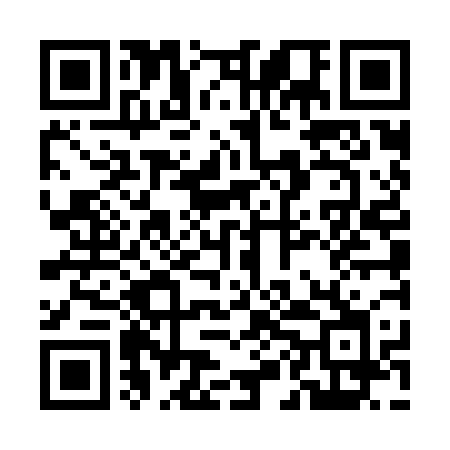 Prayer times for Char Bangha, BangladeshWed 1 May 2024 - Fri 31 May 2024High Latitude Method: NonePrayer Calculation Method: University of Islamic SciencesAsar Calculation Method: ShafiPrayer times provided by https://www.salahtimes.comDateDayFajrSunriseDhuhrAsrMaghribIsha1Wed4:045:2411:543:196:257:452Thu4:035:2411:543:196:257:463Fri4:025:2311:543:186:267:464Sat4:025:2211:543:186:267:475Sun4:015:2211:543:186:277:486Mon4:005:2111:543:176:277:487Tue3:595:2011:543:176:287:498Wed3:585:2011:543:176:287:509Thu3:585:1911:543:176:297:5010Fri3:575:1911:543:166:297:5111Sat3:565:1811:543:166:307:5212Sun3:555:1811:543:166:307:5213Mon3:555:1711:543:166:307:5314Tue3:545:1711:543:156:317:5415Wed3:535:1611:543:156:317:5416Thu3:535:1611:543:156:327:5517Fri3:525:1511:543:156:327:5618Sat3:525:1511:543:156:337:5619Sun3:515:1511:543:146:337:5720Mon3:515:1411:543:146:347:5821Tue3:505:1411:543:146:347:5822Wed3:505:1411:543:146:357:5923Thu3:495:1311:543:146:358:0024Fri3:495:1311:543:146:368:0025Sat3:485:1311:543:146:368:0126Sun3:485:1311:543:136:378:0127Mon3:475:1211:553:136:378:0228Tue3:475:1211:553:136:378:0329Wed3:475:1211:553:136:388:0330Thu3:465:1211:553:136:388:0431Fri3:465:1211:553:136:398:04